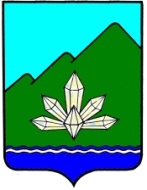 Приморский крайДума Дальнегорского городского округаседьмого созываРЕШЕНИЕ«__» __________ 2019г.                 г. Дальнегорск                                                № ____О внесении изменений и дополнений вПравила землепользования и застройкина территории Дальнегорского городского округаРуководствуясь Градостроительным кодексом Российской Федерации, Федеральным законом от 29 декабря 2004 года №191-ФЗ «О введении в действие Градостроительного  кодекса   Российской  Федерации»,  Федеральным законом от 6 октября 2003 года №131-ФЗ «Об общих принципах организации местного самоуправления в Российской Федерации», Классификатором видов разрешенного использования земельных участков, утвержденным приказом Минэкономразвития России от 1 сентября 2014 года №540 (в редакции приказов Минэкономразвития России от 9августа 2018 года №418, от 4 февраля 2019 года №44), Уставом Дальнегорского городского округа, Дума Дальнегорского городского округа,РЕШИЛА:1. Внести в Правила землепользования и застройки на территории Дальнегорского городского округа, утвержденные решением Думы Дальнегорского городского округа от 26 сентября 2013 года №137 (опубликовано в газете «Трудовое слово» от 10 октября 2013 года №41, от 21 ноября 2013 года №47,         от 16 марта 2016 года №11, от 13 декабря 2017 года №50) следующие изменения и дополнения:1.1) в статье 56.1:а) в таблице «1. Основные виды разрешенного использования» (зона застройки индивидуальными жилыми домами – Ж1):в строке с кодом вида разрешенного использования земельного участка (далее – строка с кодом) «2.1» описание вида разрешенного использования земельного участка (далее – описание вида разрешенного использования) изложить в следующей редакции:«- размещение жилого дома (отдельно стоящего здания, количеством надземных этажей не более чем три, высотой не более двадцати метров, которое состоит из комнат и помещений вспомогательного использования, предназначенных для удовлетворения гражданами бытовых и иных нужд, связанных с их проживанием в таком здании, не предназначенного для раздела на самостоятельные объекты недвижимости;- выращивание сельскохозяйственных культур;- размещение индивидуальных гаражей и хозяйственных построек»;в строке с кодом «2.7.1» наименование и описание вида разрешенного использования изложить в следующей редакции:дополнить строкой с кодом 13.2 следующего заседания:в таблице «2. Условно разрешенные виды использования» (зона застройки индивидуальными жилыми домами – Ж1):в строке с кодом 13.1 описание вида разрешенного использования изложить в следующей редакции:«Осуществление отдыха и (или) выращивание гражданами для собственных нужд сельскохозяйственных культур, размещение хозяйственных построек, не являющихся объектами недвижимости, предназначенных для хранения инвентаря и урожая сельскохозяйственных культур»;строки с кодами 13.2 и 13.3 исключить;б) в таблице «1. Основные виды разрешенного использования» (зона застройки малоэтажными жилыми домами – Ж2):в строке с кодом «2.7.1» наименование и описание вида разрешенного использования изложить в следующей редакции:в таблице «2. Условно разрешенные виды использования» (зона застройки малоэтажными жилыми домами – Ж2):в строке с кодом «4.9» наименование и описание вида разрешенного использования изложить в следующей редакции:в) в таблице «1. Основные виды разрешенного использования» (зона застройки среднеэтажными жилыми домами – Ж3):в строке с кодом «2.7.1» наименование и описание вида разрешенного использования изложить в следующей редакции:г) в таблице «2. Условно разрешенные виды использования» (зона застройки многоэтажными жилыми домами – Ж4):в строке с кодом «2.7.1» наименование и описание вида разрешенного использования изложить в следующей редакции:д) в таблице «1. Основные виды разрешенного использования» (зона жилой застройки специального вида – Ж5):в строке с кодом «2.7.1» наименование и описание вида разрешенного использования изложить в следующей редакции:в строке с кодом 13.1 описание вида разрешенного использования изложить в следующей редакции:«Осуществление отдыха и (или) выращивание гражданами для собственных нужд сельскохозяйственных культур, размещение хозяйственных построек, не являющихся объектами недвижимости, предназначенных для хранения инвентаря и урожая сельскохозяйственных культур»;в строке с кодом 13.2 описание вида разрешенного использования изложить в следующей редакции:«Осуществление отдыха и (или) выращивание гражданами для собственных нужд сельскохозяйственных культур, размещение для собственных нужд садовых домов, жилых домов, хозяйственных построек и гаражей»;строку с кодом 13.3 исключить;1.2) в статье 56.2:а) в таблице «1.1. Основные виды разрешенного использования» (зона делового, общественного и коммерческого назначения – О1):в строке с кодом 4.8 описание вида разрешенного использования изложить в следующей редакции:«Размещение зданий и сооружений, предназначенных для развлечения»;б) в таблице «2. Условно разрешенные виды использования» (зона делового, общественного и коммерческого назначения – О1):в строке с кодом «2.7.1» наименование и описание вида разрешенного использования изложить в следующей редакции:в) в таблице «2.1. Условно разрешенные виды использования» (зона делового, общественного и коммерческого назначения – О1):в строке с кодом «4.9» наименование и описание вида разрешенного использования изложить в следующей редакции:г) в таблице «1.1. Основные виды разрешенного использования» (зона размещения объектов социального и коммунально-бытового назначения – О2):в строке с кодом 4.8 описание вида разрешенного использования изложить в следующей редакции:«Размещение зданий и сооружений, предназначенных для развлечения»;д) в таблице «2. Условно разрешенные виды использования» (зона размещения объектов социального и коммунально-бытового назначения – О2):в строке с кодом «2.1» описание вида разрешенного использования изложить в следующей редакции:«- размещение жилого дома (отдельно стоящего здания, количеством надземных этажей не более чем три, высотой не более двадцати метров, которое состоит из комнат и помещений вспомогательного использования, предназначенных для удовлетворения гражданами бытовых и иных нужд, связанных с их проживанием в таком здании, не предназначенного для раздела на самостоятельные объекты недвижимости;- выращивание сельскохозяйственных культур;- размещение индивидуальных гаражей и хозяйственных построек»;в строке с кодом «2.7.1» наименование и описание вида разрешенного использования изложить в следующей редакции:е) в таблице «2.1. Условно разрешенные виды использования» (зона размещения объектов социального и коммунально-бытового назначения – О2):в строке с кодом «4.9» наименование и описание вида разрешенного использования изложить в следующей редакции:ж) в таблице «1. Основные виды разрешенного использования» (зона обслуживания объектов, необходимых для осуществления производственной и предпринимательской деятельности – О3):в строке с кодом 4.8 описание вида разрешенного использования изложить в следующей редакции:«Размещение зданий и сооружений, предназначенных для развлечения»;в строке с кодом «4.9» наименование и описание вида разрешенного использования изложить в следующей редакции:з) в таблице «2. Условно разрешенные виды использования» (зона обслуживания объектов, необходимых для осуществления производственной и предпринимательской деятельности – О3):в строке с кодом «2.1» описание вида разрешенного использования изложить в следующей редакции:«- размещение жилого дома (отдельно стоящего здания, количеством надземных этажей не более чем три, высотой не более двадцати метров, которое состоит из комнат и помещений вспомогательного использования, предназначенных для удовлетворения гражданами бытовых и иных нужд, связанных с их проживанием в таком здании, не предназначенного для раздела на самостоятельные объекты недвижимости;- выращивание сельскохозяйственных культур;- размещение индивидуальных гаражей и хозяйственных построек»;в строке с кодом «2.7.1» наименование и описание вида разрешенного использования изложить в следующей редакции:и) в таблице «2. Условно разрешенные виды использования» (общественно-деловая зона специального вида – О4):в строке с кодом «2.1» описание вида разрешенного использования изложить в следующей редакции:«- размещение жилого дома (отдельно стоящего здания, количеством надземных этажей не более чем три, высотой не более двадцати метров, которое состоит из комнат и помещений вспомогательного использования, предназначенных для удовлетворения гражданами бытовых и иных нужд, связанных с их проживанием в таком здании, не предназначенного для раздела на самостоятельные объекты недвижимости;- выращивание сельскохозяйственных культур;- размещение индивидуальных гаражей и хозяйственных построек»;в строке с кодом «2.7.1» наименование и описание вида разрешенного использования изложить в следующей редакции:1.3) в статье 56.3:а) в таблице «1. Основные виды разрешенного использования» (производственная зона объектов I класса санитарной классификации – П1-1):в строке с кодом «4.9» наименование и описание вида разрешенного использования изложить в следующей редакции:дополнить строками согласно приложению 1 к настоящему решению;б) в таблице «1. Основные виды разрешенного использования» (производственная зона объектов II класса санитарной классификации – П1-2):в строке с кодом «2.7.1» наименование и описание вида разрешенного использования изложить в следующей редакции:в строке с кодом «4.9» наименование и описание вида разрешенного использования изложить в следующей редакции:в) в таблице «1. Основные виды разрешенного использования» (производственная зона объектов III класса санитарной классификации – П1-3):в строке с кодом «2.7.1» наименование и описание вида разрешенного использования изложить в следующей редакции:в строке с кодом «4.9» наименование и описание вида разрешенного использования изложить в следующей редакции:г) в таблице «1. Основные виды разрешенного использования» (производственная зона объектов IV класса санитарной классификации – П1-4):в строке с кодом «4.9» наименование и описание вида разрешенного использования изложить в следующей редакции:дополнить строками согласно приложению 2 к настоящему решению;д) в таблице «1. Основные виды разрешенного использования» (производственная зона объектов V класса санитарной классификации – П1-5):в строке с кодом «2.7.1» наименование и описание вида разрешенного использования изложить в следующей редакции:дополнить строками согласно приложению 3 к настоящему решению;е) в таблице «2. Условно разрешенные виды использования» (производственная зона объектов V класса санитарной классификации – П1-5):в строке с кодом «4.9» наименование и описание вида разрешенного использования изложить в следующей редакции:в строке с кодом «2.1» описание вида разрешенного использования изложить в следующей редакции:«- размещение жилого дома (отдельно стоящего здания, количеством надземных этажей не более чем три, высотой не более двадцати метров, которое состоит из комнат и помещений вспомогательного использования, предназначенных для удовлетворения гражданами бытовых и иных нужд, связанных с их проживанием в таком здании, не предназначенного для раздела на самостоятельные объекты недвижимости;- выращивание сельскохозяйственных культур;- размещение индивидуальных гаражей и хозяйственных построек»;ж) в таблице «1. Основные виды разрешенного использования» (коммунально-складская зона – П2):в строке с кодом «4.9» наименование и описание вида разрешенного использования изложить в следующей редакции:з) в таблице «1. Основные виды разрешенного использования» (зона инженерной инфраструктуры – И):в строке с кодом «4.9» наименование и описание вида разрешенного использования изложить в следующей редакции:и) в таблице «2. Условно разрешенные виды использования» (зона объектов внешнего автомобильного транспорта – Т1):в строке с кодом 4.9.1 наименование и описание вида разрешенного использования изложить в следующей редакции:1.4) в таблице «1. Основные виды разрешенного использования» (зона парков, скверов, бульваров – Р-1) статьи 56.4:в строке с кодом 4.8 описание вида разрешенного использования изложить в следующей редакции:«Размещение зданий и сооружений, предназначенных для развлечения»;дополнить строками согласно приложению 4 к настоящему решению;1.5) в статье 56.8:а) в таблице «2. Условно разрешенные виды использования» (зона лесных насаждений и прочих земель сельскохозяйственного назначения – Сх1-2):в строке с кодом 4.9.1 наименование и описание вида разрешенного использования изложить в следующей редакции:б) в таблице «2. Условно разрешенные виды использования» (зона, занятая объектами сельскохозяйственного назначения – Сх2):в строке с кодом 4.9.1 наименование и описание вида разрешенного использования изложить в следующей редакции:2. Опубликовать настоящее решение в газете «Трудовое слово» и разместить на официальном сайте Дальнегорского городского округа в информационно-телекоммуникационной сети «Интернет».3. Настоящее решение вступает в силу после его официального опубликования.Приложение 1к решению Думы Дальнегорского городского округа 
от ________________ №____Приложение 2к решению Думы Дальнегорского городского округа 
от ________________ №____Приложение 3к решению Думы Дальнегорского городского округа 
от ________________ №____Приложение 4к решению Думы Дальнегорского городского округа 
от ________________ №____хранение автотранспортаразмещение отдельно стоящих гаражей, в том числе подземных, предназначенных для хранения автотранспорта, в том числе с разделением на машино-места, за исключением гаражей, размещение которых предусмотрено содержанием вида разрешенного использования с кодом 4.9»Ведение садоводстваОсуществление отдыха и (или) выращивание гражданами для собственных нужд сельскохозяйственных культур, размещение для собственных нужд садовых домов, жилых домов, хозяйственных построек и гаражей13.2Минимальные размеры земельного участка – 200 кв.мМаксимальный размер земельного участка – 2500 кв.мВ соответствии с СанПиН 2.2.1/2.1.1.1200-03 и СНиП 2.07.01-89 «Градостроительство. Планировка и застройка городских и сельских поселенийЖ1хранение автотранспортаразмещение отдельно стоящих гаражей, в том числе подземных, предназначенных для хранения автотранспорта, в том числе с разделением на машино-места, за исключением гаражей, размещение которых предусмотрено содержанием вида разрешенного использования с кодом 4.9»служебные гаражиразмещение постоянных или временных гаражей, стоянок для хранения служебного автотранспорта, используемого в целях осуществления видов деятельности, предусмотренных видами разрешенного использования с кодами 3.0 и 4.0, а также для стоянки и хранения транспортных средств общего пользования, в том числе в депохранение автотранспортаразмещение отдельно стоящих гаражей, в том числе подземных, предназначенных для хранения автотранспорта, в том числе с разделением на машино-места, за исключением гаражей, размещение которых предусмотрено содержанием вида разрешенного использования с кодом 4.9»хранение автотранспортаразмещение отдельно стоящих гаражей, в том числе подземных, предназначенных для хранения автотранспорта, в том числе с разделением на машино-места, за исключением гаражей, размещение которых предусмотрено содержанием вида разрешенного использования с кодом 4.9»хранение автотранспортаразмещение отдельно стоящих гаражей, в том числе подземных, предназначенных для хранения автотранспорта, в том числе с разделением на машино-места, за исключением гаражей, размещение которых предусмотрено содержанием вида разрешенного использования с кодом 4.9»хранение автотранспортаразмещение отдельно стоящих гаражей, в том числе подземных, предназначенных для хранения автотранспорта, в том числе с разделением на машино-места, за исключением гаражей, размещение которых предусмотрено содержанием вида разрешенного использования с кодом 4.9»служебные гаражиразмещение постоянных или временных гаражей, стоянок для хранения служебного автотранспорта, используемого в целях осуществления видов деятельности, предусмотренных видами разрешенного использования с кодами 3.0 и 4.0, а также для стоянки и хранения транспортных средств общего пользования, в том числе в депохранение автотранспортаразмещение отдельно стоящих гаражей, в том числе подземных, предназначенных для хранения автотранспорта, в том числе с разделением на машино-места, за исключением гаражей, размещение которых предусмотрено содержанием вида разрешенного использования с кодом 4.9»служебные гаражиразмещение постоянных или временных гаражей, стоянок для хранения служебного автотранспорта, используемого в целях осуществления видов деятельности, предусмотренных видами разрешенного использования с кодами 3.0 и 4.0, а также для стоянки и хранения транспортных средств общего пользования, в том числе в депослужебные гаражиразмещение постоянных или временных гаражей, стоянок для хранения служебного автотранспорта, используемого в целях осуществления видов деятельности, предусмотренных видами разрешенного использования с кодами 3.0 и 4.0, а также для стоянки и хранения транспортных средств общего пользования, в том числе в депохранение автотранспортаразмещение отдельно стоящих гаражей, в том числе подземных, предназначенных для хранения автотранспорта, в том числе с разделением на машино-места, за исключением гаражей, размещение которых предусмотрено содержанием вида разрешенного использования с кодом 4.9»хранение автотранспортаразмещение отдельно стоящих гаражей, в том числе подземных, предназначенных для хранения автотранспорта, в том числе с разделением на машино-места, за исключением гаражей, размещение которых предусмотрено содержанием вида разрешенного использования с кодом 4.9»служебные гаражиразмещение постоянных или временных гаражей, стоянок для хранения служебного автотранспорта, используемого в целях осуществления видов деятельности, предусмотренных видами разрешенного использования с кодами 3.0 и 4.0, а также для стоянки и хранения транспортных средств общего пользования, в том числе в депохранение автотранспортаразмещение отдельно стоящих гаражей, в том числе подземных, предназначенных для хранения автотранспорта, в том числе с разделением на машино-места, за исключением гаражей, размещение которых предусмотрено содержанием вида разрешенного использования с кодом 4.9»служебные гаражиразмещение постоянных или временных гаражей, стоянок для хранения служебного автотранспорта, используемого в целях осуществления видов деятельности, предусмотренных видами разрешенного использования с кодами 3.0 и 4.0, а также для стоянки и хранения транспортных средств общего пользования, в том числе в депохранение автотранспортаразмещение отдельно стоящих гаражей, в том числе подземных, предназначенных для хранения автотранспорта, в том числе с разделением на машино-места, за исключением гаражей, размещение которых предусмотрено содержанием вида разрешенного использования с кодом 4.9»служебные гаражиразмещение постоянных или временных гаражей, стоянок для хранения служебного автотранспорта, используемого в целях осуществления видов деятельности, предусмотренных видами разрешенного использования с кодами 3.0 и 4.0, а также для стоянки и хранения транспортных средств общего пользования, в том числе в депослужебные гаражиразмещение постоянных или временных гаражей, стоянок для хранения служебного автотранспорта, используемого в целях осуществления видов деятельности, предусмотренных видами разрешенного использования с кодами 3.0 и 4.0, а также для стоянки и хранения транспортных средств общего пользования, в том числе в депохранение автотранспортаразмещение отдельно стоящих гаражей, в том числе подземных, предназначенных для хранения автотранспорта, в том числе с разделением на машино-места, за исключением гаражей, размещение которых предусмотрено содержанием вида разрешенного использования с кодом 4.9»служебные гаражиразмещение постоянных или временных гаражей, стоянок для хранения служебного автотранспорта, используемого в целях осуществления видов деятельности, предусмотренных видами разрешенного использования с кодами 3.0 и 4.0, а также для стоянки и хранения транспортных средств общего пользования, в том числе в депослужебные гаражиразмещение постоянных или временных гаражей, стоянок для хранения служебного автотранспорта, используемого в целях осуществления видов деятельности, предусмотренных видами разрешенного использования с кодами 3.0 и 4.0, а также для стоянки и хранения транспортных средств общего пользования, в том числе в депослужебные гаражиразмещение постоянных или временных гаражей, стоянок для хранения служебного автотранспорта, используемого в целях осуществления видов деятельности, предусмотренных видами разрешенного использования с кодами 3.0 и 4.0, а также для стоянки и хранения транспортных средств общего пользования, в том числе в депоОбъекты дорожного сервисаРазмещение зданий и сооружений дорожного сервиса. Содержание данного вида разрешенного использования включает в себя содержание видов разрешенного использования с кодами 4.9.1.1 - 4.9.1.4Объекты дорожного сервисаРазмещение зданий и сооружений дорожного сервиса. Содержание данного вида разрешенного использования включает в себя содержание видов разрешенного использования с кодами 4.9.1.1 - 4.9.1.4Объекты дорожного сервисаРазмещение зданий и сооружений дорожного сервиса. Содержание данного вида разрешенного использования включает в себя содержание видов разрешенного использования с кодами 4.9.1.1 - 4.9.1.4Объекты дорожного сервисаРазмещение зданий и сооружений дорожного сервиса. Содержание данного вида разрешенного использования включает в себя содержание видов разрешенного использования с кодами 4.9.1.1 - 4.9.1.44.9.1В соответствии со ст.56 ПЗЗ. Общие положенияВ соответствии с СанПиН 2.2.1/2.1.1.1200-03 и СНиП 2.07.01-89 «Градостроительство. Планировка и застройка городских и сельских поселений»П1-1Заправка транспортных средствРазмещение автозаправочных станций; размещение магазинов сопутствующей торговли, зданий для организации общественного питания в качестве объектов дорожного сервиса4.9.1.1В соответствии со ст.56 ПЗЗ. Общие положенияВ соответствии с СанПиН 2.2.1/2.1.1.1200-03 и СНиП 2.07.01-89 «Градостроительство. Планировка и застройка городских и сельских поселений»П1-1Обеспечение дорожного отдыхаРазмещение зданий для предоставления гостиничных услуг в качестве дорожного сервиса (мотелей), а также размещение магазинов сопутствующей торговли, зданий для организации общественного питания в качестве объектов дорожного сервиса4.9.1.2В соответствии со ст.56 ПЗЗ. Общие положенияВ соответствии с СанПиН 2.2.1/2.1.1.1200-03 и СНиП 2.07.01-89 «Градостроительство. Планировка и застройка городских и сельских поселений»П1-1Автомобильные мойкиРазмещение автомобильных моек, а также размещение магазинов сопутствующей торговли4.9.1.3В соответствии со ст.56 ПЗЗ. Общие положенияВ соответствии с СанПиН 2.2.1/2.1.1.1200-03 и СНиП 2.07.01-89 «Градостроительство. Планировка и застройка городских и сельских поселений»П1-1Ремонт автомобилейРазмещение мастерских, предназначенных для ремонта и обслуживания автомобилей, и прочих объектов дорожного сервиса, а также размещение магазинов сопутствующей торговли4.9.1.4В соответствии со ст.56 ПЗЗ. Общие положенияВ соответствии с СанПиН 2.2.1/2.1.1.1200-03 и СНиП 2.07.01-89 «Градостроительство. Планировка и застройка городских и сельских поселений»П1-1Объекты дорожного сервисаРазмещение зданий и сооружений дорожного сервиса. Содержание данного вида разрешенного использования включает в себя содержание видов разрешенного использования с кодами 4.9.1.1 - 4.9.1.44.9.1В соответствии со ст.56 ПЗЗ. Общие положенияВ соответствии с СанПиН 2.2.1/2.1.1.1200-03 и СНиП 2.07.01-89 «Градостроительство. Планировка и застройка городских и сельских поселений»П1-4Заправка транспортных средствРазмещение автозаправочных станций; размещение магазинов сопутствующей торговли, зданий для организации общественного питания в качестве объектов дорожного сервиса4.9.1.1В соответствии со ст.56 ПЗЗ. Общие положенияВ соответствии с СанПиН 2.2.1/2.1.1.1200-03 и СНиП 2.07.01-89 «Градостроительство. Планировка и застройка городских и сельских поселений»П1-4Обеспечение дорожного отдыхаРазмещение зданий для предоставления гостиничных услуг в качестве дорожного сервиса (мотелей), а также размещение магазинов сопутствующей торговли, зданий для организации общественного питания в качестве объектов дорожного сервиса4.9.1.2В соответствии со ст.56 ПЗЗ. Общие положенияВ соответствии с СанПиН 2.2.1/2.1.1.1200-03 и СНиП 2.07.01-89 «Градостроительство. Планировка и застройка городских и сельских поселений»П1-4Автомобильные мойкиРазмещение автомобильных моек, а также размещение магазинов сопутствующей торговли4.9.1.3В соответствии со ст.56 ПЗЗ. Общие положенияВ соответствии с СанПиН 2.2.1/2.1.1.1200-03 и СНиП 2.07.01-89 «Градостроительство. Планировка и застройка городских и сельских поселений»П1-4Ремонт автомобилейРазмещение мастерских, предназначенных для ремонта и обслуживания автомобилей, и прочих объектов дорожного сервиса, а также размещение магазинов сопутствующей торговли4.9.1.4В соответствии со ст.56 ПЗЗ. Общие положенияВ соответствии с СанПиН 2.2.1/2.1.1.1200-03 и СНиП 2.07.01-89 «Градостроительство. Планировка и застройка городских и сельских поселений»П1-4Объекты дорожного сервисаРазмещение зданий и сооружений дорожного сервиса. Содержание данного вида разрешенного использования включает в себя содержание видов разрешенного использования с кодами 4.9.1.1 - 4.9.1.44.9.1В соответствии со ст.56 ПЗЗ. Общие положенияВ соответствии с СанПиН 2.2.1/2.1.1.1200-03 и СНиП 2.07.01-89 «Градостроительство. Планировка и застройка городских и сельских поселений»П1-5Заправка транспортных средствРазмещение автозаправочных станций; размещение магазинов сопутствующей торговли, зданий для организации общественного питания в качестве объектов дорожного сервиса4.9.1.1В соответствии со ст.56 ПЗЗ. Общие положенияВ соответствии с СанПиН 2.2.1/2.1.1.1200-03 и СНиП 2.07.01-89 «Градостроительство. Планировка и застройка городских и сельских поселений»П1-5Обеспечение дорожного отдыхаРазмещение зданий для предоставления гостиничных услуг в качестве дорожного сервиса (мотелей), а также размещение магазинов сопутствующей торговли, зданий для организации общественного питания в качестве объектов дорожного сервиса4.9.1.2В соответствии со ст.56 ПЗЗ. Общие положенияВ соответствии с СанПиН 2.2.1/2.1.1.1200-03 и СНиП 2.07.01-89 «Градостроительство. Планировка и застройка городских и сельских поселений»П1-5Автомобильные мойкиРазмещение автомобильных моек, а также размещение магазинов сопутствующей торговли4.9.1.3В соответствии со ст.56 ПЗЗ. Общие положенияВ соответствии с СанПиН 2.2.1/2.1.1.1200-03 и СНиП 2.07.01-89 «Градостроительство. Планировка и застройка городских и сельских поселений»П1-5Ремонт автомобилейРазмещение мастерских, предназначенных для ремонта и обслуживания автомобилей, и прочих объектов дорожного сервиса, а также размещение магазинов сопутствующей торговли4.9.1.4В соответствии со ст.56 ПЗЗ. Общие положенияВ соответствии с СанПиН 2.2.1/2.1.1.1200-03 и СНиП 2.07.01-89 «Градостроительство. Планировка и застройка городских и сельских поселений»П1-5Культурное развитиеРазмещение зданий и сооружений, предназначенных для размещения объектов культуры. Содержание данного вида разрешенного использования включает в себя содержание видов разрешенного использования с кодами 3.6.1-3.6.33.6В соответствии со ст.56 ПЗЗ. Общие положенияВ соответствии с СанПиН 2.2.1/2.1.1.1200-03 и СНиП 2.07.01-89 «Градостроительство. Планировка и застройка городских и сельских поселений»Р-1Объекты культурно-досуговой деятельностиРазмещение зданий, предназначенных для размещения музеев, выставочных залов, художественных галерей, домов культуры, библиотек, кинотеатров и кинозалов, театров, филармоний, концертных залов, планетариев3.6.1В соответствии со ст.56 ПЗЗ. Общие положенияВ соответствии с СанПиН 2.2.1/2.1.1.1200-03 и СНиП 2.07.01-89 «Градостроительство. Планировка и застройка городских и сельских поселений»Р-1Парки культуры и отдыхаРазмещение парков культуры и отдыха3.6.2В соответствии со ст.56.4 ПЗЗ. Общие положенияВ соответствии с СанПиН 2.2.1/2.1.1.1200-03 и СНиП 2.07.01-89 «Градостроительство. Планировка и застройка городских и сельских поселений»Р-1Развлекательные мероприятияРазмещение зданий и сооружений, предназначенных для организации развлекательных мероприятий, путешествий, для размещения дискотек и танцевальных площадок, ночных клубов, аквапарков, боулинга, аттракционов и т. п., игровых автоматов (кроме игрового оборудования, используемого для проведения азартных игр), игровых площадок4.8.1В соответствии со ст.56 ПЗЗ. Общие положенияВ соответствии с СанПиН 2.2.1/2.1.1.1200-03 и СНиП 2.07.01-89 «Градостроительство. Планировка и застройка городских и сельских поселений»Р-1